MATH PLACEMENT TEST INSTRUCTIONSPlease log into your CANVAS site on ECU’s homepage.  You will see one of these two placement courses called, “ECU Math Placement Test,” depending upon which academic year you enrolled.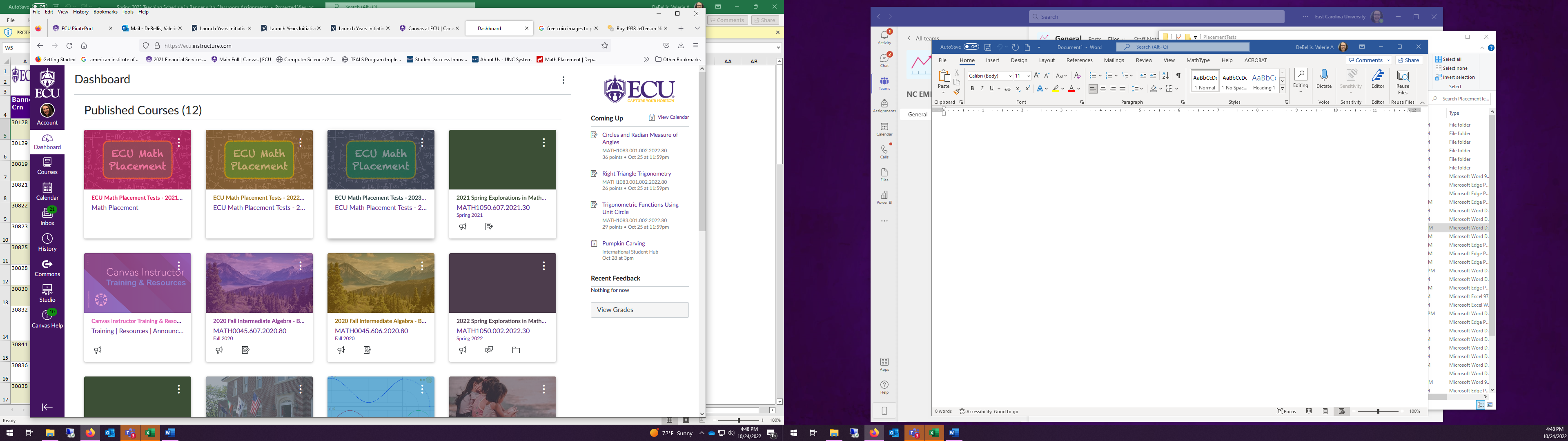 All deposited transfer students and freshman should have access to the site.You MAY NOT NEED to take the math placement test.  Once you log onto the Canvas site, please read all instructions on the Homepage to determine if the test is needed for you and your major.There are 3 tests (you may need to take 1, 2, or all 3 tests, depending upon which math course you want to register).*1st test determines whether you can enroll into MATH 1065, 2127, and 2283.*2nd test determines enrollment into MATH 1083, 2119, and 2121 (2nd test will open for access once you achieve a score of 17 or higher on the 1st test).*3rd test determines enrollment into MATH 2171 (3rd test will open for access once you achieve a score of 12 or higher on the 2nd test).You have 2 attempts on each test to achieve a placement score.You may take a practice test found here https://math.ecu.edu/placement/ You may also review various topics in the Canvas site or schedule a session with a virtual math tutor (free of charge).QUESTIONS?If you have questions about which test you need, please contact your academic advisor.If you do not have an advisor, you can find advising information by major here https://advising.ecu.edu/advisor-contact-list/ If you need help with Canvas, there is a “canvas help” button on the Canvas dashboard.